KOLIČINE DO 10PREBROJI.  NA  CRTU  BROJKOM  NAPIŠI  KOLIKO  ČEGA  IMA.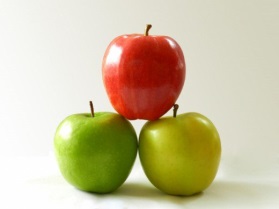 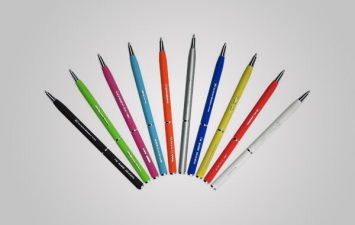 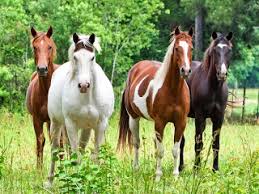            _______                             ________________                                      ___________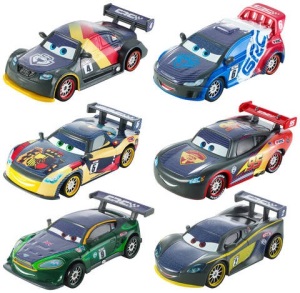 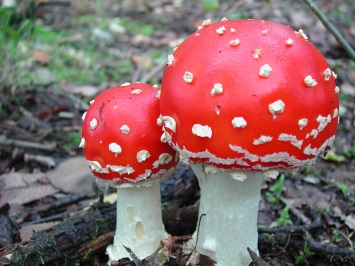 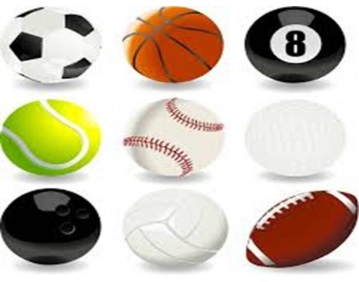    _____________                           ______________                                 _______________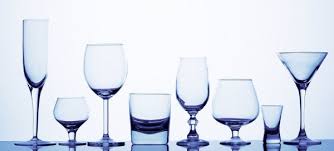 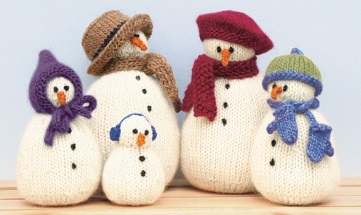 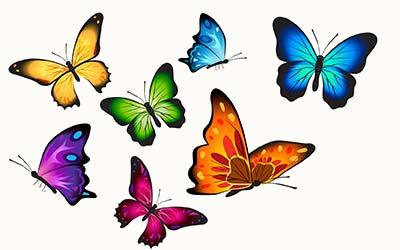           ________________                                 _____________                           _____________BROJEVNI  NIZ  DO  10KOJI  BROJ  TREBA  UPISATI  U KOJI KVADRATIĆ?  KOJI  BROJ  NEDOSTAJE?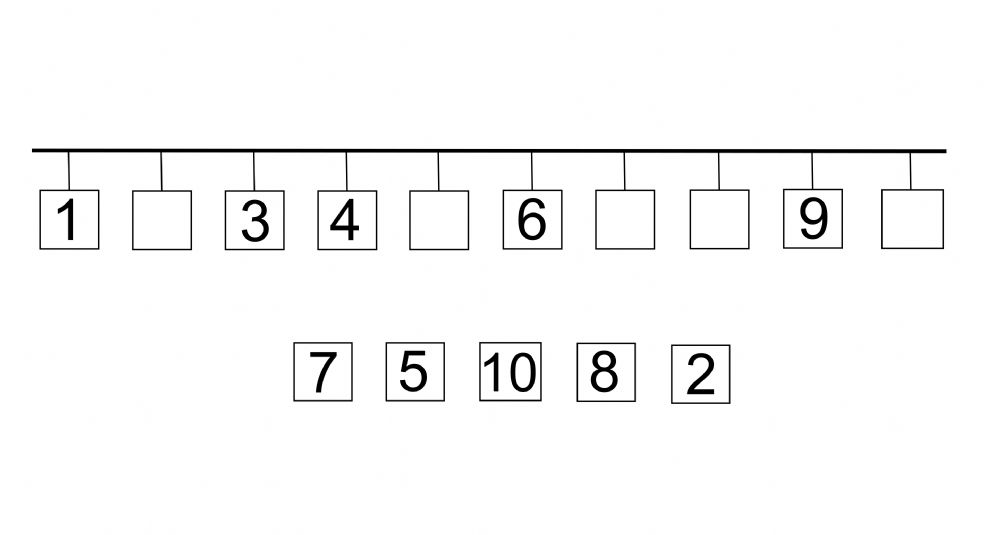 ZBRAJANJE  DO  10ZBROJI  UZ  POMOĆ  BROJEVNE  CRTE.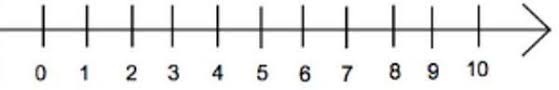 5  +  3  =  ____                              8  +  2  =  ____2  +  4  =  ____                              3  +  6  =  ____7  +  2  =  ____                              1  +  4  =  ____9  +  1  =  ____                              4  +  5  =  ___